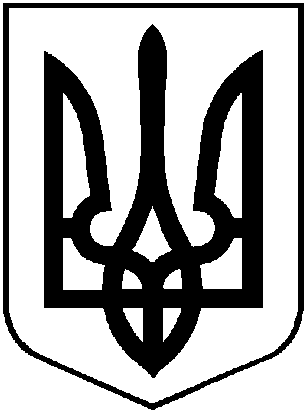 УКРАЇНАХМІЛЬНИЦЬКА МІСЬКА РАДАВІННИЦЬКОЇ ОБЛАСТІР І Ш Е Н Н Я № 692« 27 » січня 2017 року                            		               30 сесія міської ради  7 скликанняПро визначення балансоутримувачакладовища «Порубинецьке»           Розглянувши службову записку начальника управління житлово-комунального господарства та комунальної власності Хмільницької міської ради Сташка І.Г. від 06.12.2016 р. №2623/02-19 щодо визначення балансоутримувача кладовища «Порубинецьке», з метою забезпечення належного утримання території кладовища, відповідно до Закону України «Про благоустрій населених пунктів»,  керуючись ст.ст.26,60 Закону України «Про місцеве самоврядування в Україні», міська рада                                      В И Р І Ш И Л А:Визначити балансоутримувачем кладовища «Порубинецьке», орієнтовна площа якого складає 1,8 га, комунальне підприємство «Хмільниккомунсервіс».     2. КП «Хмільниккомунсервіс» відобразити у бухгалтерському обліку підприємства об’єкт, зазначений у п.1 цього рішення.       3. Контроль за виконанням цього рішення покласти на постійну комісію міської ради з питань комплексного розвитку міста, регулювання комунальної власності і земельних відносин (Прокопович Ю.І.)      Міський голова                                                            С.Б.Редчик